Муниципальное бюджетное учреждениедополнительного образования«Унечская детская школа искусств»Сценарий музыкально-дидактической программы для воспитанников старшей и подготовительной групп детского сада, посвящённого Международному дню музыки«О ЧЁМ РАССКАЗЫВАЕТ МУЗЫКА»Провела: преподавательвысшей квалификационной категорииЩипко Е.В.г.УнечаТема: «Международный день музыки».  (Эмоциональное воздействие и образность в музыке)Цель: вызвать эмоциональный отклик на музыкуЗадачи: Образовательные: определять характер музыкального произведения;Развивающие: развивать воображение, фантазию; Воспитательные: пробуждать интерес к прослушиваемой музыке,прививать любовь к классической музыкеСценарий концерта
Здравствуйте, дорогие ребята!
Сегодня,1 октября, во всём мире отмечается  День музыки.  Повсюду проходят концерты, творческие встречи с композиторами, исполнителями. Поэтому к вам в гости пришли юные пианисты, обучающиеся фортепианного отдела Унечской детской школы искусств! На этой встрече они будут моими помощниками. Сегодня я хочу  поговорить с вами о музыке, какой она бывает, как мы её слышим, как она влияет на нас, а девочки проиллюстрируют мой рассказ. Наш концерт так и называется «О чём рассказывает музыка».Хочу представить участников концерта (выходят):Людькова Вероника Гаража АннаБарсегян СедаКостяева МаринаМолчанова ВераМелешко Варвара- Музыка – это волшебный мир звуков! Она сопровождает нас всю жизнь. Когда вы были совсем маленькими – вам мамы пели колыбельные, чтоб скорее засыпали и сладко спали. Когда немного подросли – стали смотреть мультики и фильмы. В них действие непременно сопровождается музыкой. Дома, наверняка у вас звучат разные песни: с телевизора, с музыкальных центров, напевают родители… А представьте утренник или праздник без музыки? Получился бы? - Почему музыка всегда с нами? Потому что способна передавать все наши чувства без слов: радость и грусть, тревогу или наоборот – спокойствие, безмятежность… - Давайте сегодня с вами вместе внимательно послушаем произведения, которые подготовили наши участники и побеседуем о том, что услышали в музыке: о настроении, образах, пофантазируем о содержании.Начнём с простого. Попробуем угадать с вами настроение в следующей пьесе:1. П.И. Чайковский. «Старинная французская песенка». Исполняет Людькова Вероника- Ваша задача - слушать внимательно. Постарайтесь определить грустная это музыка или весёлая, или какое настроение передаёт музыка?Исполнение номера.Ответы- Хорошо! Усложним задачу! В следующем произведении, которое называется «Пастушок» попробуйте услышать не только настроение, но и пофантазируйте, о чём музыка?  Что может делать пастушок, какой он?  2. С. Майкапар. «Пастушок». Исполняет Гаража Анна- Музыка прозвучала. Кто хочет ответить, какое настроение слышится в этой пьесе?А что ещё вы представили под эту музыку?Ответы- Все вы молодцы, ребята!  Действительно, музыка может передавать не только настроение, но и образы, рисовать картины природы…Следующая пьеса, которую вы услышите, называется «Колокольчики».Это не металлические колокольчики-звоночки, а живые цветы. Но в музыке можно услышать, как они кивают головками, раскачаются на ветру, можно почувствовать какие они нежные. Давайте представим, что они разговаривают между собой на своём языке…3. М. Парцхаладзе. «Колокольчики». Исполняет Барсегян Седа- Музыка может рассказывать истории. Например, у композитора П.И.Чайковского есть такое сочинение – «Болезнь куклы».  Давайте вместе прослушаем эту пьесу, и вы мне расскажете, что смогли услышать в музыке? Выздоровела ли кукла?4. П.И. Чайковский. «Болезнь куклы». Исполняет Костяева Марина- Кто расскажет мне, что он услышал в этой музыке?(Как болела кукла? Радостно закончилась пьеса? Кукла выздоровела?)- Давайте с вами поиграем в игру. Я буду говорить, КАКОЙ музыка может быть (например – громкой), а вы меня дополните (громкой, как раскат грома).
Игра «Ассоциации»
- Начнём. Музыка может быть …
ГРОМКОЙ – как ... топот копыт,
ТИХОЙ – как шелест листвы, как журчание ручья,
БЫСТРОЙ – как бег коня, как движение поезда,
МЕДЛЕННОЙ – как зимой падают снежинки,
НЕЖНОЙ – как мамина колыбельная,
ЛАСКОВОЙ - как мурлычущий котёнок у тебя на руках,
СМЕЛОЙ – как солдат, идущий в атаку,
ГРУСТНОЙ – как осенний дождь,
РАДОСТНОЙ – как будто тебе дарят подарки на день рождения,
ТАИНСТВЕННОЙ – как ночная прогулка в лесу.
- Молодцы! Давайте закроем глаза и послушаем ещё одно произведение – «Деревенский скрипач». Все знают как выглядит музыкальный инструмент скрипка? А как звучит? 5. В.Гевиксман. «Деревенский скрипач». Исполняет Молчанова Вера
О музыке1. Музыка обладает силой исцеления – она уменьшает тревогу, приглушает боль, придаёт человеку оптимизм.
2. Музыка улучшает внимание. 3. Музыка повышает творческие способности человека: т.е. он лучше придумывает что -то и лучше учится.4. Есть такое понятие: эффект Моцарта. Ученые доказали, дети после прослушивания классической музыки, а именно, произведений этого великого композитора, лучше справляются с математическими задачами.5. Животные тоже реагируют на музыку, предпочитая гармоничную, т.е. красиво звучащую. При прослушивании музыки Бетховена, коровы стали давать больше молока.  А лошади приободряются, услышав звуки оркестра.6. Музыка даже способна влиять на рост растений! Причём одни растения любят негромкую, мелодичную музыку, а другие начинают пышно цвести от мощных звуков современной музыки. А самыми чувствительными к музыке признаны табак и рис. Если на плантациях этих растений включают их любимые мелодии, они растут быстрее.В заключение нашего небольшого концерта послушайте пьесу «Маленькая циркачка», которую исполнит нам Мелешко Варя.6. М. Таривердиев. «Маленькая скрипачка». Исполняет Мелешко Варвара.
- Наша встреча подошла к концу. Я надеюсь, что вам было интересно. Теперь вы знаете, что для музыки не существует границ. Она способна рассказать множество интересных историй, способна выразить любые чувства и настроения. Главное – уметь слышать и понимать музыку. 
И если хотите не только хорошо понимать музыку, но и исполнять её – приходите учиться к нам в детскую школу искусств! Будем каждому очень рады!До новых встреч!Использованные материалы:интернет-ресурсы;вступительные статьи к детским нотным изданиям.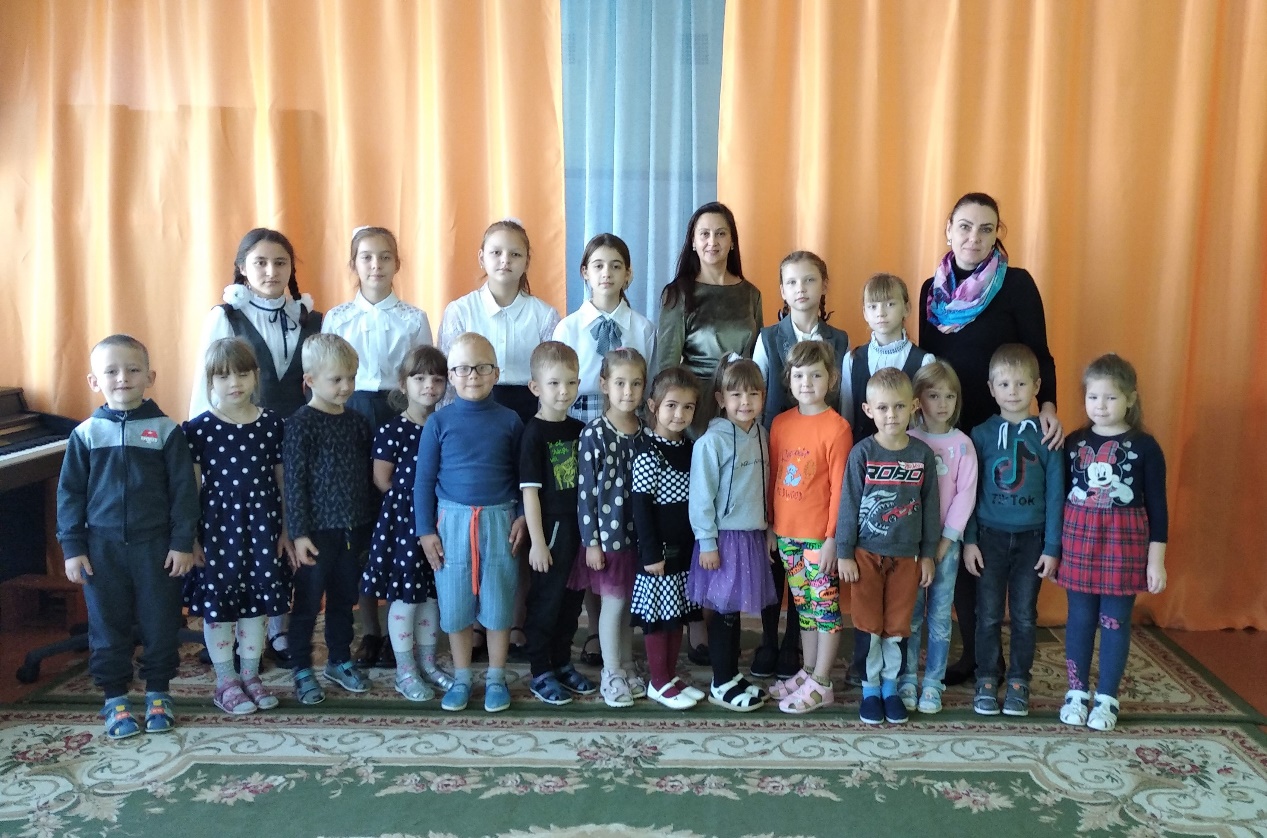 